Додаток до рішення Київської міської радивід _____________ № _____________План-схемадо дозволу на розроблення проєкту землеустрою щодо відведення земельної ділянки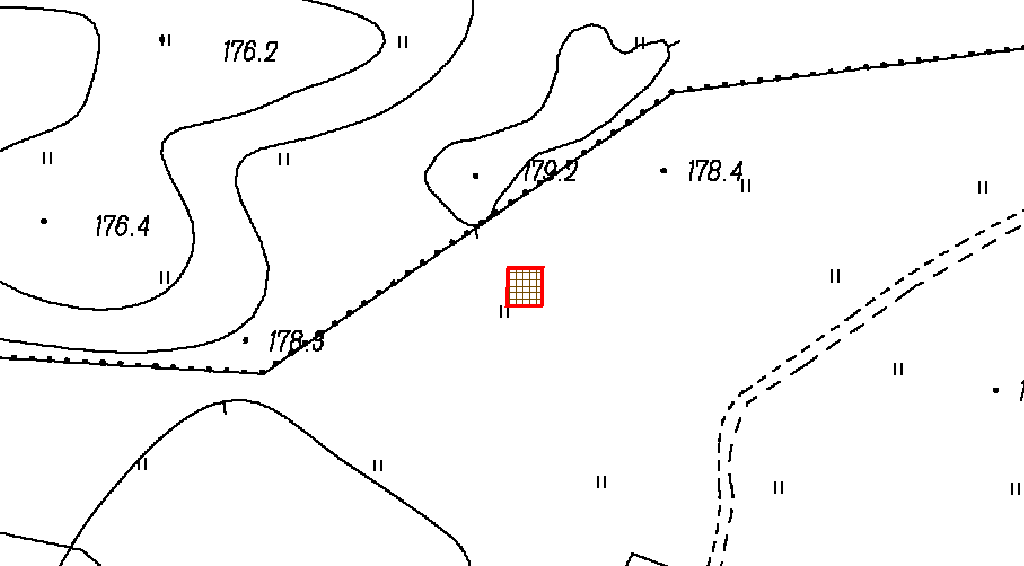 Додаток до рішення Київської міської радивід _____________ № _____________План-схемадо дозволу на розроблення проєкту землеустрою щодо відведення земельної ділянкиклопотаннявід 15.02.2022 № 444013841код земельної ділянки72:279:0111юридична особаПРИВАТНЕ АКЦІОНЕРНЕ ТОВАРИСТВО «ДТЕК КИЇВСЬКІ ЕЛЕКТРОМЕРЕЖІ»адреса земельної ділянким. Київ, р-н Солом'янський, вул. Промениставид землекористуванняорендавид використанняземельної ділянкидля розміщення, експлуатації  та обслуговування комплектної трансформаторної підстанціїорієнтовний розмір0,0030 гаКиївський міський головаВіталій КЛИЧКОклопотаннявід 15.02.2022 № 444013841код земельної ділянки72:279:0111юридична особаПРИВАТНЕ АКЦІОНЕРНЕ ТОВАРИСТВО «ДТЕК КИЇВСЬКІ ЕЛЕКТРОМЕРЕЖІ»адреса земельної ділянким. Київ, р-н Солом'янський, вул. Промениставид землекористуванняорендавид користування земельної ділянкидля розміщення, експлуатації  та обслуговування комплектної трансформаторної підстанціїорієнтовний розмір0,0030 гаДиректор Департаменту земельних ресурсіввиконавчого органу Київської міської ради(Київської міської державної адміністрації)Валентина ПЕЛИХНачальник четвертого відділууправління землеустроюДепартаменту земельних ресурсіввиконавчого органу Київської міської ради(Київської міської державної адміністрації)Алла КУЗНЕЦОВА